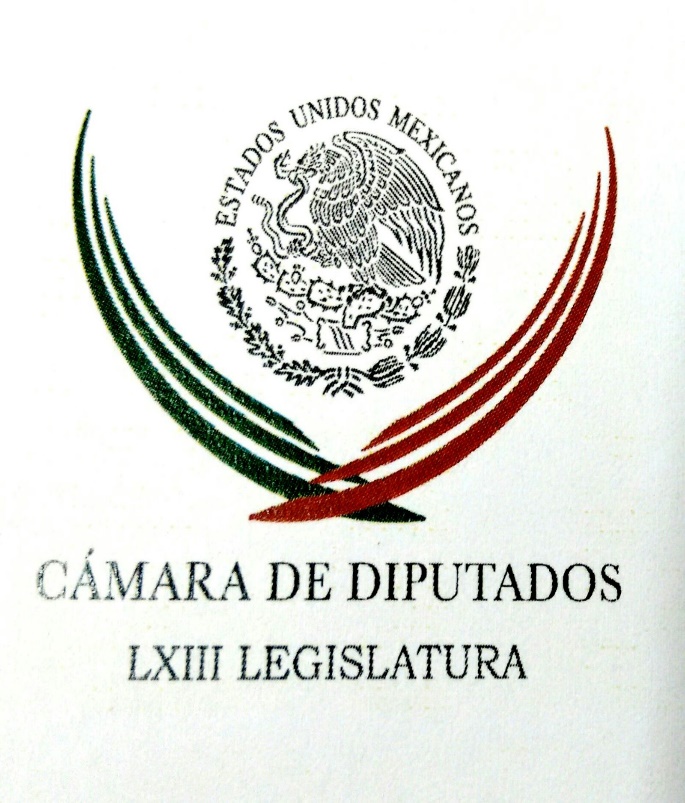 Carpeta InformativaPrimer CorteResumen: Jorge Carlos Ramírez Marín: Sabíamos que Morena no iba a aceptar los resultados en EdomexYeidckol Polevnsky. Balance de la jornada electoralSeré presidente del PRI hasta 2019: Enrique OchoaRoberto Borge no había sido reportado como prófugo: Gabinete de SeguridadCarlos Javier González: EU abandona el Tratado de París México y Guatemala mantienen una “relación estratégica”: Gómez Oliver06 de junio de 2017INFORMACIÓN GENERALTEMA(S): Trabajo LegislativoFECHA: 06/06/2017HORA: 06: 26 AMNOTICIERO: Fórmula Detrás de la NoticiaEMISIÓN: Primer CorteESTACION: 104.1 FMGRUPO: FórmulaJorge Carlos Ramírez Marín: Sabíamos que Morena no iba a aceptar los resultados en EdomexRicardo Rocha (RR), conductor: Y para que la cosa sea pareja, bueno ya tuvimos ahí hace unos momentos lo que dijo Andrés Manuel López Obrador. Ahora, de viva voz, insisto para que la cosa sea pareja, Jorge Carlos Ramírez Marín, representante del PRI ante el Instituto Nacional Electoral, el INE. Gracias por tu participación esta mañana. ¿Cuál es la respuesta del PRI a estos amagos de Morena y ahora también del PAN de impugnar las elecciones de este domingo en el Estado de México? Jorge Carlos Ramírez Marín, te escuchamos. Jorge Carlos Ramírez Marín (JCRM), diputado federal, y representante del PRI ante el lNE: Bueno, yo creo que está dentro del presupuesto, mi estimado Ricardo, nosotros desde el principio sabíamos que Morena no iba a aceptar los resultados así hubiéramos terminado ocho puntos arriba o diez, es exactamente lo mismo. Esta ya es una película vista, conocida y estamos totalmente preparados para una defensa legal. Esto es muy sencillo, al final lo que tiene que contar son los votos. Las actas que tiene Morena tiene que ser exactamente las mismas que tenemos nosotros, pero no solamente nosotros, son las mismas que tienen los demás partidos, los que tiene el PAN, los que tiene el PRD. Esto se debe gracias a una cosa, los mexiquenses hicieron una elección ejemplar. A lo largo de la jornada 130 mil personas del Estado de México, no de otro lado, de su propia entidad construyeron, vigilaron, realizaron la elección y al término de cada cómputo en las casillas -eso es algo fundamental de recordar-, no son los partidos los que cuentan, son los ciudadanos los que cuentan, los ciudadanos los que registran los resultados y los que levantan esas actas y las entregan una a una a las autoridades electorales. Así es que nosotros tenemos la absoluta tranquilidad de los documentos que tenemos nosotros y que comparten los demás partidos, esos documentos, uno por uno nos dan una mayoría clara, no hay forma de cómo puedan revertir eso, es matemáticamente imposible y ellos lo saben pero están en este ejercicio que excede el "derecho de pataleo", como le decimos usualmente y van a llegar al cómputo distrital y después del cómputo distrital una vez que hayan verificado que perdieron, de todas maneras van a impugnar la elección. ¿Qué esperanza tenemos? La única, bueno, que decida (inaudible) exclusivamente por el camino de la legalidad, es decir que sólo acudan a los tribunales, ojalá que así sea. RR: Jorge Carlos en el cómputo del Estado de México el Instituto Electoral del Estado de México ha dado una ventaja al candidato de ustedes, Alfredo del Mazo de 33.71 por ciento frente a 30.81 por ciento de la candidata de Morena, Delfina Gómez, una diferencia de 2.9 por ciento. JCRM: Noventa, prácticamente tres puntos. Nuestra idea era que íbamos a terminar más o menos entre cuatro y cinco puntos arriba, así es que nosotros estamos afortunadamente viendo cómo se cumple lo que habíamos pensado que ocurriría. Dentro de lo que habíamos pensado, Ricardo, también está el que Morena impugne la elección. RR: Bueno, ahora qué pasa en otro frente. En Coahuila la diferencia es de 13 mil votos entre el candidato de ustedes, el señor Riquelme y el candidato Anaya del PAN, y ya se ha conformado un frente inusual en donde están juntos, aquí aparecen las fotografías de los candidatos del PAN, Guillermo Anaya y del candidato morenista, Armando Guadiana y también el independiente Javier Guerrero que han formado un frente que ha llamado el Frente por la Dignidad de Coahuila para exigir que se limpie la elección, dicen allá en Coahuila porque aseguran que el panista Anaya fue quien ganó. ¿Qué harán en este caso ustedes? JCRM: Apegarnos estrictamente al cómputo distrital. La exposición que hace la presidenta del OPLE es que las actas que faltan por computar en el PREP, las actas que todavía no se han podido "cantar" y sumar son aquellas que están dentro de los paquetes electorales -un error de capacitación- o aquellas que son ilegibles -otro error de capacitación sin lugar a dudas- pero a final de cuentas toda la elección queda legitimada cuando distrito por distrito los ciudadanos vayan abriendo esos paquetes, vayan sacando las actas y se vayan sumando. El PREP en el caso del Estado de México puede realizarse con esta precisión gracias al gran trabajo que se hizo por parte de los ciudadanos y nos ofrecen la certeza de los datos a la hora que se necesitan para integrar ese instrumento que es un registro y una contabilidad previa gracias a las actas. En el caso de Coahuila, se puede llegar hasta un 70 por ciento prácticamente lo cual marca una tendencia, lo cual también hay que decirlo falta esperar este cómputo distrital para declarar un ganador definitivo. El PRI lo que está diciendo es que cuando se realice este cómputo habrá un ganador definitivo. RR: En cuanto a Nayarit, el candidato de la alianza PAN-PRD, Antonio Echeverría, lleva una ventaja de 12 puntos sobre el aspirante de ustedes, Manuel Cota. ¿Ustedes ya dan por perdido Nayarit, Jorge Carlos? JCRM: Pues nuestro candidato ha salido ya a reconocer su derrota. Es él quien ha salido y afirmado que reconoce los resultados, reconoce el proceso tal y como se llevó, creo que en ese caso el partido tiene que secundar lo que ha dicho ya su candidato. RR: Finalmente, cómo aprecias, cómo les fue en Veracruz, fue avasallante el triunfo de la alianza PAN-PRD o alcanzan ustedes algunas alcaldías importantes, significativas. JCRM: Muy significativas y para nosotros es un punto de retorno. Ricardo, el (inaudible) del priismo veracruzano es importante, no podemos descartarlo pero lo que necesitamos es este punto de retorno, este punto de reconstrucción y afortunadamente lo tenemos. Hay que decir el cúmulo de irregularidades en Veracruz fue muy importante, comenzando porque a nuestro candidato en Veracruz prácticamente no le permitieron hacer campaña. Insistimos en que se atrajera la elección, no había condiciones para que el órgano local desarrollara la elección. Sin embargo, y en medio de un mar de violencia y de irregularidades la elección se realizó. Nosotros reconoceremos resultado por resultado. RR: Jorge Carlos Ramírez Marín, representante del PRI ante el INE gracias por estar con nosotros esta mañana, no sé si quieres puntualizar algo más que no te haya preguntado. JCRM: Escuché con atención ayer las declaraciones que hizo la candidata de Morena, de veras llamamos a Morena a la responsabilidad, es una entidad muy importante el Estado de México, no hay ninguna que no lo sea pero por su tamaño, por su peso específico en la economía del país esperamos de verdad el camino que decidan sea en los tribunales. RR: Bueno pues a propósito te saluda... Duración: 08’22” bmj/mTEMA: Información GeneralFECHA: 06/06/17HORA: 00:00NOTICIERO: MVS Noticias EMISIÓN: Primer CorteESTACIÓN: OnlineGRUPO: MVS 0Yeidckol Polevnsky. Balance de la jornada electoralRicardo Rocha (RR), conductor: Yeidckol Polevnsky, secretaria general de Morena. Estábamos escuchando a Jorge Carlos Ramírez Marín, representante del PRI ante el INE, haciendo un llamado a Morena a actuar con mesura, con responsabilidad en el caso de la elección en el Estado de México, casi, casi diciéndoles que acepten el resultado ¿Ya lo aceptaron? Yeidckol Polevnsky (YP), secretaria general de Morena: Yo le diría que no se preocupe, que vamos a actuar con toda la mesura, responsabilidad y seriedad del mundo. Todo lo que se haga en cuanto a revisión de la elección, va a ser de acuerdo a la ley. RR: ¿Cuáles son los elementos que tienen y qué es lo que exigirán para darle limpieza y credibilidad a la elección en el Estado de México? YP: Las fotos que se tienen de actas no coinciden con muchas de los números que tiene el PREP. Hay casos en algunas casillas que los representantes del Instituto Nacional Electoral sacaron a los representantes de los partidos para hacer las cuentas, cuando eso no es lo que está establecido; en otros casos no les dejaron firmar las actas. Se va a hacer una denuncia por todo lo que se hizo antes, durante y después de la elección, en relación temas de violencia, inseguridad. Hubo lugares donde hubo golpizas y efectivamente esa gente tiene que ver con gente local. Lo que necesitamos es que esto se aclare. México merece una verdadera democracia. Se detuvo vehículos que llevaban una gran cantidad de gente. Hay un conjunto de irregularidades que se tiene que dar a conocer en favor de la democracia. RR: En Coahuila ya se hizo una coalición inédita, una alianza, entre los candidatos del PAN, de Morena, un candidato independiente, para exigir la limpieza de la elección en Coahuila ¿Está ustedes dialogando, negociando con el PAN, en este caso Josefina Vázquez Mota, con el candidato del PRD algo parecido, para exigir la claridad de la elección en el Estado de México? YP: Nosotros como Comité Ejecutivo Nacional no estamos haciendo nada de esto, no estamos atrás en el caso de Coahuila, eso es algo que ha hecho el candidato Armando Guadiana. No estamos en pláticas con nadie del PAN para hacer algo del tipo en el Estado de México. Me gustaría saber si están ellos en la condición de también apoyar el Estado de México, porque la condición es exactamente la misma que la de Coahuila. RR: ¿Tú ves como inevitable que el caso de la elección del Estado de México llegue hasta el propio Tribunal Electoral Federal? YP: De acuerdo a lo que yo veo, creo es importante que se den a conocer las irregularidades. No es bueno que queden dudas y lo que se busca es que se transparente y que se aclare. RR: ¿Ustedes creen que debe revisarse el conteo de las 18 mil casillas o solamente de algunas? YP: Yo creo que va a ser de unas, las que vamos a pedir que se revisen y también de algunos lugares, donde se aclare quién estuvo atrás de los niveles de violencia. RR: ¿Algo más que quieras puntualizar? YP: Aprovecho para comentar desde aquí y pedirle a todos los simpatizantes y militantes de Morena, que estén pendientes de los mensajes que el licenciado López Obrador está enviando a través de su "face", que no hemos pedido a nadie que se movilice, ni que haga ningún tipo de acción. Nosotros queremos hacer todo en base a una defensa jurídica del voto y no ningún otro tipo de acción. RR: Yeidckol Polevnsky, secretaria general de Morena, te agradezco tu confianza en este espacio, que siempre ha estado y lo seguirá estando. Duración 8´51´´, ys/m.TEMA(S): Información GeneralFECHA: 06/06/2017HORA: 07:28 AMNOTICIERO: SDP NoticiasEMISIÓN: Primer CorteESTACION: OnlineGRUPO: SDP NoticiasSeré presidente del PRI hasta 2019: Enrique OchoaEnrique Ochoa Reza no sólo está contento por el desempeño de los candidatos del Partido Revolucionario Institucional (PRI) en las recientes elecciones, sino que se vislumbra como dirigente tricolor hasta 2019.Es decir, que el michoacano permanecerá al frente del Comité Ejecutivo Nacional (CEN) priista cuando se lleven a cabo las elecciones presidenciales del 2018.“Mi elección es hasta el 2019”, externó Ochoa Reza en entrevista en La Nota Dura, de la que da cuenta El Financiero.“Tengo una responsabilidad que cubrir y ahí me voy a quedar hasta el 2019”, insistió.El plan para las elecciones federales será planteado durante la segunda semana de agosto en la reunión plenaria del dirigente con los militantes del PRI.“Tenemos muchos candidatos posibles y lo discutiremos después de presentar las ideas para dar a conocer los proyectos hasta el primer trimestre del 2018”, indicó Reza Ochoa, quien se volvió a lanzar contra Andrés Manuel López Obrador.“Vamos a competir para ganar y detener el avance de la oscura cadena del populismo autoritario que representa Morena y López Obrador”, advirtió.“Vamos a proteger las instituciones, la paz, y López Obrador sigue siendo un mal perdedor”, sostuvo.Y sobre la detención del exgobernador de Quintana Roo, Roberto Borge, el líder priista recordó que se encuentra suspendido del PRI. ar/mTEMA(S): Información GeneralFECHA: 06/06/2017HORA: 07:44 AMNOTICIERO: Milenio.comEMISIÓN: Primer CorteESTACION: OnlineGRUPO: MilenioGubernatura sin decisiónAl cierre del Programa de Resultados Electorales Preliminares (PREP), con 2 mil 609 casillas contabilizadas y un 100% de las 3 mil 628 procesadas, el candidato a la gubernatura de la Coalición por un Coahuila Seguro, encabezada por el Partido Revolucionario Institucional (PRI), Miguel Ángel Riquelme Solís, se ubicó en la preferencia del electorado, con una diferencia del 1.5%.El PREP registró 324 mil 429 votos para el candidato de la Alianza Ciudadana por Coahuila, encabezada por el Acción Nacional (PAN), Guillermo Anaya Llamas, contra 337 mil 628 de Riquelme Solís, lo que lo coloca a este último con 13 mil 199 votos por encima de abanderado del blanquiazul.Faltaron por ser contabilizadas mil 19 casillas, por lo que será hasta conocer el resultado del cómputo final de los votos que el Instituto Electoral de Coahuila (IEC) determine y declare al ganador de la elección para la gubernatura.Mujeres ganan el Congreso LocalEn el caso de las diputaciones a la LXI Legislatura de Coahuila, el PREP dio mayoría a la Alianza Ciudadana por Coahuila, encabezada por el Partido Acción Nacional (PAN), pues de las 16 diputaciones locales que se disputaron, el blanquiazul obtuvo mayoría en 9 de ellos, mientras que el Revolucionario Institucional (PRI) obtuvo 7 curules. Sin embargo se destaca que fueron las mujeres las que se impusieron en esta elección pues 9 de los 16 puestos disputados los obtuvieron, mientras que los 7 restantes serán ocupados por hombres. El Partido Acción Nacional estaría representado por 4 mujeres y 5 hombres, mientras que el Revolucionario Institucional por 5 mujeres y 2 hombres. Alcaldías En 13 de los 38 municipios de Coahuila, el Revolucionario Institucional obtuvo el triunfo en 8, mientras que Acción Nacional, con la Alianza Ciudadana por Coahuila, obtuvo 4, uno más fue para el Partido Verde Ecologista de México (PVEM). De mantenerse los resultados de acuerdo al PREP, en los municipios de La Laguna, Torreón será gobernado por el PAN, Matamoros, San Pedro, Francisco I. Madero y Viesca por el PRI. En la Región Norte, Ciudad Acuña por el PAN y Piedras Negras por el PRI, en la Centro Monclova tendrá gobierno Panista. Mientras que en la Región Sureste, en Saltillo, Ramos Arizpe y Arteaga gobernará el PRI, en General Cepeda el PAN y en Parras el Partido Verde. Morena tercera fuerza política en Coahuila Con 106 mil 201 votos que representa un12% del total de los 881 mil 342 contabilizados en el PREP, Movimiento de Regeneración Nacional (MORENA) se consolida como la tercera fuerza política en Coahuila. TEMA: Información GeneralFECHA: 06/06/17HORA: 00:00NOTICIERO: MVS Noticias EMISIÓN: Primer CorteESTACIÓN: OnlineGRUPO: MVS 0Roberto Borge no había sido reportado como prófugo: Gabinete de SeguridadEl exgobernador de Quintana Roo, Roberto Borge Angulo, viajó de manera libre por al menos cinco países gracias a que no había sido reportado como prófugo de la justicia mexicana.De acuerdo con fuentes del Gabinete de Seguridad, aseguraron que el aún priista se trasladaba con su pasaporte oficial e ingresó a naciones como Estados Unidos, Bahamas, Cuba, España y Panamá.A pesar de que se le señaló como responsable de utilizar recursos de procedencia ilícita, por la probable venta irregular de terrenos patrimonio del estado de Quintana Roo a presuntos prestanombres, Borge no contaba con alguna orden de aprehensión.Aunque no existía una ruta clara de sus movimientos, el exgobernador salió del país con rumbo a Miami para después viajar a otros destinos con el objetivo de despistar a la Procuraduría General de la República (PGR).Las fuentes consultadas aseguraron que el exgobernador se percató de que se emitió la ficha roja de Interpol el pasado 31 de mayo, por lo que buscó trasladarse a París, Francia, para después moverse a Barcelona, España.Esta versión fue confirmada por el titular de la Subprocuraduría Especializada de Investigación en Delincuencia Organizada (SEIDO), Israel Lira Salas, quien explicó que esta estrategia fue utilizada por Borge para no ser detenido, a pesar de que no tenía un seguimiento judicial en su contra.“Es relevante puntualizar que el trabajo de investigación entre ambos países reveló que la persona buscada, estuvo trasladándose en diversas fechas por varios países, como Miami, las Bahamas, en Cuba, Barcelona y Panamá, en donde finalmente fue localizado. Labores que finalmente permitieron ubicarlo en la ciudad citada en Panamá.“En efecto, la Agencia de Investigación Criminal de la Procuraduría General de la República, en colaboración con las autoridades de Panamá, localizaron al ex gobernador en un hotel de la ciudad de dicho país, esto fue posible gracias a las investigaciones de gabinete y campo realizadas de manera conjunta por las autoridades de ambos países”, comentó el funcionario.En enero de este año, Borge, quien forma parte de una cadena de ex gobernadores señalados por corrupción, fue captado en un partido de la NBA entre los Rockets de Houston y el Heat de Miami, en la American Airlines Arena de Miami, cuyo boleto tiene un costo aproximado de 200 dólares.En Panamá se hospedó desde el pasado 25 de mayo de 2017 en el departamento 24 de la Torre Trump, cuya noche cuesta alrededor de 30 mil pesos. ys/m.TEMA(S): Información General FECHA: 06/06/17HORA: 06:28NOTICIERO: En los Tiempos de la RadioEMISIÓN: Primer CorteESTACIÓN: 103.3 FMGRUPO: Radio Fórmula0Joaquín López-Dóriga. El cambio climáticoJoaquín López-Dóriga, colaborador: Por mucho tiempo, por muchos años le he contado, el tema del cambio climático era un asunto de unos cuantos, incluso les llamábamos lunáticos. Mira, va a hablar habiendo cosas tan importantes, pues están estudiando esto del cambio climático y así pasaron los años y así se deterioró el medio ambiente y hoy el cambio climático está aquí, ya nos alcanzó. ¿Cómo nos alcanzó? Cuando vemos los cambios en las estaciones del año, cuando vemos que las lluvias son más intensas, cuando vemos que los mares son más cálidos, cuando vemos el deshielo de los grandes glaciares, cuando vemos cómo se están alterando todos los equilibrios, cuando vemos que los huracanes son más violentos que nunca y más frecuentes que nunca, todo esto son expresiones del cambio climático. Duración 54´´, ys/m.TEMA(S): Información GeneralFECHA: 06/06/2017HORA: 05:48NOTICIERO: En los Tiempos de la RadioEMISIÓN: Primer CorteESTACION: 103.3 FMGRUPO: Fórmula0Carlos Javier González: EU abandona el Tratado de París Carlos Javier González, colaborador: Sin duda alguna que ha despertado una serie de reacciones adversas la decisión y anuncio de Estados Unidos de abandonar el Tratado de París, firmado escasos dos años atrás. La realidad es que este es un tratado que más que ser un acuerdo vinculante que obligaba a las partes, lo que traía consigo era una declaración de buenas intenciones de todos los países participantes en el mismo, que eran la mayoría de los países que integran la Organización de las Naciones Unidas, con la intención de reducir la emisión de gases de efecto invernadero que contribuyen al cambio climático; y, sin embargo, no existía sanción para ninguno de ellos que violara dicho acuerdo. Es por ello que la decisión de Donald Trump de sacar a Estados Unidos del Acuerdo de París, en realidad no tendrá mayor trascendencia desde el punto de vista real, solamente se trataba de una declaración, como decía yo, de buenas intenciones. Y, sin embargo, lo que ha quedado claro es que Donald Trump, lo que busca es el impacto mediático sacando a su país de tratados internacionales que no tendrán ningún impacto para él ni tampoco para el mundo; caso concreto el Tratado de París y también el Tratado Transpacífico, en el cual Estados Unidos puso en jaque —según su presidente— las nuevas reglas del comercio internacional en un tratado que ni siquiera había comenzado. Y, sin embargo, tratándose del caso del Acuerdo de París, existen voces que dan por bueno, o consideran que es benéfico para el desarrollo del mismo la salida de Estados Unidos, toda vez que los intereses de Donald Trump y de su país son contrarios a la preservación del medio ambiente por razones estrictamente económicas. Y, sin embargo, el que se mantuvieran dentro de dicho tratado les daría la autorización, les daría el derecho de llevar a cabo opiniones e incluso vetar algún tipo de decisiones que se tomaran en el marco de dicho acuerdo, lo cual pondría en una situación muy complicada la ejecución del mismo. Es por ello que gente como la canciller Angela Merkel, el presidente Macron, de Francia, y otros han decidido que es mejor que Estados Unidos no continúe porque de esa manera el resto de los países podrán llevar a cabo acciones, decisiones y también tratados que puedan ser vinculantes, sin la necesidad de preguntar al gigante de Estados Unidos y de esa manera realmente poder llevarlo a la práctica. Duración 2’33’’, nbsg/m. TEMA(S): Información General FECHA: 06/06/17HORA: 06:16NOTICIERO: Enfoque NoticiasEMISIÓN: Primer CorteESTACIÓN: OnlineGRUPO: RNM Comunicaciones0México y Guatemala mantienen una “relación estratégica”: Gómez OliverGuatemala.- La embajadora Mabel Gómez Oliver afirmó hoy que México mantiene una “relación estratégica” con Guatemala, en la que se trabaja con el propósito de que sea más provechosa para la población de ambas naciones.“La relación entre México y Guatemala es una relación estratégica que hemos construido a lo largo de los años mediante un andamiaje institucional y un marco jurídico sólido en las distintas áreas de la relación”, dijo.La embajadora mexicana en Guatemala indicó en entrevista con Notimex que la relación bilateral se fortalecerá con la visita de Estado del presidente Enrique Peña Nieto, quien llegó la víspera al país centroamericano.Señaló que durante su estancia de dos días tratará con autoridades guatemaltecas temas de promoción del comercio e inversión, cooperación, seguridad y de migración, entre otros.“Los asuntos de migración sin duda involucran e interesan enormemente” a México y Guatemala, destacó la diplomática, quien dijo que se trabaja en mecanismos para protección de los grupos de migrantes. ys/m.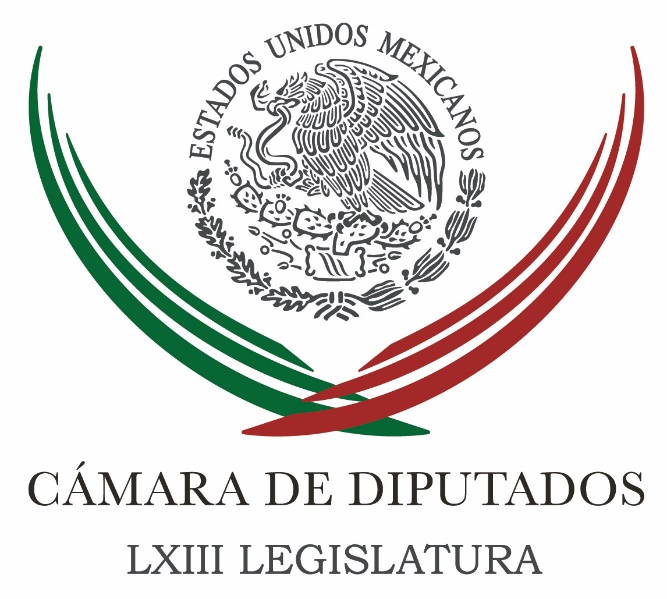 Carpeta InformativaSegundo CorteResumen:México y EUA trabajan por un futuro mejor para sus pueblos Interparlamentaria México-EU, canal abierto a la cooperación y el trabajo en conjuntoTLC y migrantes, prioridad en la Interparlamentaria México-EEUU: diputadosPablo Escudero: He planteado fecha para el Periodo ExtraordinarioSin condiciones para Periodo Extraordinario en Congreso de la Unión: Herrera Ávila Indispensable mejorar la estructura de Morena: BarbosaMéxico formalizará este miércoles solicitud de extradición de Duarte: PGRDel Mazo el que más gastó en campaña para el Edomex: INEMargarita Zavala culpa a Ricardo Anaya por derrota en EdomexMartes 06 de junio 2017TEMA(S): Trabajo LegislativoFECHA: 06/06/2017HORA: 12: 51 PMNOTICIERO: 20 Minutos OnlineEMISIÓN: Segundo CorteESTACION: OnlineGRUPO: 20 MinutosMéxico y EUA trabajan por un futuro mejor para sus pueblos La presidenta de la Cámara de Diputados, María Guadalupe Murguía y el jefe de la delegación de congresistas de Estados Unidos, Michael McCaul, coincidieron en que a través del diálogo y la búsqueda de acuerdos, trabajan juntos por construir un mejor presente y futuro para ambas naciones. En el marco de la LIII Reunión Interparlamentaria México-Estados Unidos, Murguía expresó su preocupación por aquellas medidas que establezcan barreras entre naciones vecinas y amigas, y aseguró que nuestra frontera norte es una zona de encuentro que favorece la interconexión y la conectividad. Refrendó su compromiso por continuar fortaleciendo la relación entre parlamentarios, a fin de analizar problemas como migración, relaciones económicas y comerciales, y seguridad. El resultado de ello, apuntó, será generar marcos legales que propicien coordinación eficaz, intercambio de información y protección a la vida y patrimonio de las personas. Murguía Gutiérrez destacó que al final del encuentro, los congresistas de ambos países suscribieron una declaración conjunta en la que se asentaron las coincidencias alcanzadas en temas comentados y analizados ampliamente por las Mesas de Trabajo de la reunión de legisladores. Ésta, subrayó, significó un espacio de concurrencia y diálogo entre representantes populares, con una visión de largo aliento, solidaria, generosa y con alto sentido humanista. “Si bien los temas abordados pueden verse desde diferentes enfoques por su grado de complejidad, la disposición para abordarlos con visión compartida, posibilitó ver la realidad que se vive desde cada lado de la frontera”, comentó. En una cena de honor ofrecida por la Cámara de Diputados a la delegación estadounidense, Murguía Gutiérrez refirió que “cincuenta y seis años de intercambio y cooperación parlamentaria nos alientan a continuar trabajando mediante el diálogo respetuoso, en el desarrollo de una política que beneficie a nuestras naciones”. Reafirmó que “podemos sentirnos muy satisfechos de que, mediante el diálogo y la búsqueda de acuerdos, trabajamos juntos por construir mejor presente y futuro para nuestras naciones que tienen tanto en común”.En tanto, el jefe de la delegación estadounidense, Michael McCaul, afirmó que Estados Unidos es amigo, aliado y socio de nuestro país, aún en momentos críticos en la relación histórica entre las dos naciones. Refirió que “ese es realmente el mensaje que toda la delegación estadounidense quiere transmitir a ustedes”.De la declaración conjunta al término de la Interparlamentaria, consideró que fue relevante en temas de energía, TLCAN, seguridad y otros asuntos”. Indicó que “si bien hubo momentos de tensión y angustia en torno a este evento, tenemos civilidad y respeto mutuo, y es por eso que funcionó tan bien”. Finalmente, McCaul agradeció la hospitalidad brindada al conjunto de congresistas de su país. bmj/mTEMA(S): Trabajo LegislativoFECHA: 06/06/2017HORA: 09:39 AMNOTICIERO: Enfoque Noticias OnlineEMISIÓN: Segundo CorteESTACION: OnlineGRUPO: NRM ComunicacionesInterparlamentaria México-EU, canal abierto a la cooperación y el trabajo en conjuntoEn entrevista con Enfoque Noticias, Víctor Manuel Giorgana, presidente de la Comisión de Relaciones Exteriores de la Cámara de Diputados de México, ofreció un balance sobre la interparlamentaria ocurrida el día de ayer.Ratificó que la Cámara de Diputados y la Cámara de Representantes de los Estados Unidos tienen un canal abierto de comunicación permanente, de cooperación y trabajo conjunto sobre todo en estos momentos de dudas del gobierno Americano.Giorgana mencionó que se abordaron temas sobre migración, seguridad humana, respeto a los derechos humanos de los migrantes; sobre el TLCAN, que no se deroga, que se incorporaran nuevos campos económicos, así como mantener la cooperación contra el crimen organizado desde la perspectiva nacional de cada país.Por otra parte, el presidente de la Comisión de Relaciones Exteriores de la Cámara de Diputados, mencionó que también se abordaron temas fronterizos como el de facilitar el tránsito de personas, de bienes y servicios de forma segura. ar/mTEMA(S): Trabajo LegislativoFECHA: 06/06/17HORA: 00:00NOTICIERO: Noticias MVS OnlineEMISIÓN: Segundo CorteESTACIÓN: OnlineGRUPO: MVS ComunicacionesTLC y migrantes, prioridad en la Interparlamentaria México-EEUU: diputadosDurante la Reunión Interparlamentaria México-Estados Unidos, que se llevó a cabo en la Cámara de Diputados, los legisladores mexicanos centraron su atención en la renegociación del Tratado de Libre Comercio (TLC) y en la exigencia de respeto a los derechos de los connacionales.El diputado de Movimiento de Regeneración Nacional (Morena), Vidal Llerenas y su compañero del Partido Encuentro Social (PES), Alfredo Ferreiro, demandaron transparencia y equidad en la revisión del Tratado. “Que haya una completa transparencia en la negociación en el sentido de que cada parte que sea modificada del Tratado sea dada a conocer y sea discutida no que solamente nos encontremos al final con una versión última de la modificación que no haya sido discutida por capítulos. Es decir, nosotros también tenemos que decir cuál es el Tratado de Libre Comercio que queremos”, dijo.“No solamente seguir como sigue el gobierno mexicano, teniendo una actitud pasiva y diciendo a ver Estados Unidos lo quiere cambiar, cámbienlo lo menos posible”, alertó Llerenas Morales.La Fracción del PES también se pronunció por integrar al TLC temas energéticos, sobre telecomunicaciones y comercio electrónico.En tanto, el coordinador del Movimiento Ciudadano (MC), Clemente Castañeda, indicó que la petición de respeto a los derechos de los migrantes en Estados Unidos fue unánime.El legislador señaló que las expresiones de “odio” y “xenofobia” hacia los mexicanos por parte del Presidente Donald Trump y un sector de la sociedad norteamericana, ponen a los connacionales en una situación de mayor vulnerabilidad, y han dado paso a “cuestionables” políticas migratorias, que incluyen el endurecimiento de las detenciones y deportaciones.En la discusión sobre la frontera, recalcó que los mexicanos rechazan y están preocupados, por los planes del gobierno estadounidense para avanzar en la construcción del muro fronterizo, lo que podría dañar severamente la cooperación bilateral.A su vez, la diputada del PAN, Cristina Jiménez, señaló que algunos legisladores estadounidenses dijeron “no compartir” las políticas y posturas del Presidente Donald Trump hacia México; aunque también reconocieron estar ante un dilema, porque tienen la obligación de velar por la seguridad de su territorio, empezando por las fronteras.“En donde los legisladores estadounidenses, de inicio, algunos han manifestado que los desatinados comentarios del presidente de su país no son compartidos por ellos, que además están en un predicamento importante, precisamente por no compartir estas opiniones de todos modos tienen que avanzar hacia una agenda de migración que protege sus fronteras y que favorece la condición de su país”, indicó Jiménez Márquez.Incluso, agregó el diputado Llerenas Morales, algunos de los congresistas norteamericanos pertenecientes al Partido Demócrata, “se disculparon” por la retórica de Trump y manifestaron que sus señalamientos son precisamente “retóricos” y habrá que esperar a que puedan tener un impacto en políticas públicas, lo que ya se ha reflejado en especial en las medidas antimigratorias.La reunión duró un solo día y fue clausurada la tarde de éste lunes 5 de junio, con la firma de una declaración conjunta de 17 puntos, entre los que destacan la voluntad de mantener la cooperación y el entendimiento bilaterales, de fomentar el respeto a los derechos de los ciudadanos de ambas naciones así como a la soberanía de las mismas.El documento agrega que la migración es un fenómeno con efectos positivos en términos económicos y sociales, pero se reconoce que también tiene un impacto negativo que debe ser atendido y minimizado con estrategias regionales, a fin de garantizar el respeto a sus derechos durante las detenciones y deportaciones.Establece que el TLC debe propiciar el fortalecimiento de zonas y relaciones comerciales, incluyendo temas como la energía, energías limpias, comercio electrónico, derechos de los trabajadores y conservación del medio ambiente, combate al comercio desleal y a prácticas que distorsionen la dinámica comercial.Indica que se deben abordar de manera conjunta y corresponsable los retos en materia de seguridad, en especial el combate al tráfico de drogas, armas, personas y contra el terrorismo.Añade que la frontera debe concebirse como una zona de encuentro que facilita la interconexión, competitividad y seguridad para ambos países.Indica que debido al intenso cruce de personas y bienes, es necesario mejorar la infraestructura fronteriza, agilizar los procesos de certificación e inspección en las aduanas y cruces de uno a otro territorio, para mejorar su funcionamiento y seguridad.Asimismo, contempla el compromiso de velar por el cumplimiento y el respeto de los derechos ambientales, la protección de la biodiversidad, así como la preservación de zonas naturales protegidas en la región, a través de las leyes locales y de instrumentos jurídicos internacionales.Prevé la creación de un grupo de trabajo para dar seguimiento a la renegociación del TLC, al cumplimiento de los acuerdos parlamentarios alcanzados y para alistar la siguiente Reunión Interparlamentaria que se llevaría a cabo en Estados Unidos, en el 2018. ys/m.TEMA(S): Información GeneralFECHA: 06/06/2017HORA: 07: 08 AMNOTICIERO: Noticias MVSEMISIÓN: Segundo CorteESTACION: 102.5 FMGRUPO: MVS ComunicacionesPablo Escudero: He planteado fecha para el Periodo ExtraordinarioLuis Cárdenas (LC), conductor: Oiga, otros de los temas que están en la palestra nacional, ¿va haber o no va haber Periodo Extraordinario de Sesiones?, le pregunto al presidente del Congreso, Pablo Escudero, en el Senado de la República. Muy buenos días, ¿cómo estás? Pablo Escudero (PE), presidente del Senado de la República: Gusto en saludarte a ti y a todo tu auditorio como siempre. LC: Pablo, ¿habrá o no habrá? PE: Bueno, pues yo espero que sí. Ya pasaron las elecciones, fue lo que todo el mundo nos pedía en ese momento, que no fuéramos impacientes, que se pudieran atender y el día de ayer pues yo he planteado, lo hice por la mañana de manera (inaudible), he planteado ya una fecha para el extraordinario, del 19 al 23 de junio, para un primer extraordinario. Ayer por la tarde tuve la oportunidad de platicar con el presidente de la Junta de Coordinación Política, con el senador Fernando Herrera, donde le comenté pues que era importante ya tener una fecha para poder empezar los trabajos. Me dijo que lo iba a consultar con la Cámara de Diputados, que lo iba a llevar a la mesa de los senadores. Y después me pude comunicar también con el coordinador, con Emilio Gamboa, donde le manifesté también que era importante que fuera esto para adelante, le planteé estas fechas y quedé de hoy por la mañana darle ya de manera formal, pues un oficio planteando los temas y la primera fecha de este Extraordinario. LC: Corrígeme, si me equivoco, Pablo Escudero, presidente en el Senado de la República, pero debe de haber primero dictámenes, ¿no?, como un acuerdo o algo para que ya nada más llegue el pleno y vote en dado caso en los periodos extraordinarios, pueden reunirse las comisiones, pero tengo entendido no hay dictamen de Ley de Seguridad Interior, no sé si ya haya acuerdo el fiscal Anticorrupción, de la Fiscalía General y todas esas cosas, pues ni qué decir, todavía falta mucho para ponerse de acuerdo, ¿no? PE: Así es, Luis. A ver déjame decirte cuáles son los temas que yo veo. Ahorita lo que estamos planteando es una minuta de robo de combustible, que es un tema muy importante que salió de la Cámara de Diputados y ya lo tenemos nosotros, también un tema que es importante que es el tema, que tú conoces bien, de los derechos de las audiencias, que es una minuta también que salió de Cámara de Diputados que tenemos nosotros, y Ley se Seguridad Interior que está en comisiones en la Cámara de Diputados. Si plantamos desde ahorita una fecha y lo ponemos desde ahorita esta semana del 19 al 23, pues lo que obligamos es que a los presidentes convoquen a sus comisiones y se puedan tener estos dictámenes. Sin duda, yo lo he dicho, igual que tú, muchas veces es necesario tener primero los dictámenes, pero hay que ponerle fecha y hay que ordenar esto. Lo que no nos puede suceder, Luis, es que sigamos con esta inercia electoral o ya postelectoral y luego la carrera presidencial y luego vete tú a saber qué otra cosa más se ocurra por ahí en la agenda nacional. Me parece que los trabajos del Senado, de la Cámara de los Diputados tienen que ir para adelante, tenemos que entrar a lo que nos corresponde a los legisladores, a los senadores y a los diputados, lo que nos corresponde es estar legislando, no estar litigando en los tribunales los asuntos postelectorales. Y bueno, pues yo creo que hay que empujar esos temas, que son los temas que les importan a los ciudadanos, el tema de la Ley de Seguridad Interior, tú y yo lo hemos platicado mucho, es un tema que es de urgencia y que hay que atender. LC: En la Cámara de Diputados, tengo entendido, la presidencia en la Cámara de Diputados está de acuerdo, ¿no?, con el tema del periodo extraordinario, ¿quién se opone? PE: Ayer lo platiqué con ella y la vi en muy buen disposición. LC: Con Guadalupe Murguía.PE: No lo vería ahorita quién se pudiera oponer, más bien no estaba sobre la Mesa, hay que reconocerlo, Luis, y tú lo sabes bien, todos los diputados, muchos diputados y muchos senadores pues andaban en los estados en las campañas, ¿no? Me parece que es momento de otra vez que se regresen a los escaños, a los cureles y que ahora sí les pongamos fecha, pongamos los temas y que nos pongamos a trabajar. No registro oposición de nadie, déjame decirte, lo que si registro es algún cierto nerviosismo, preocupación por el tema postelectoral, por lo que viene, pero es que eso ya no corresponde a los senadores y a los diputados, Luis. Los que tengan alguna duda de algún proceso electoral, algo que no ocurrió conforme a la ley, pues en este país democrático tienes sus instituciones, su propio tribunal, ya acudirán a los Tribunales Electorales, primero estatales, luego al TriFe y será ahí donde los asuntos jurídicos, de los candidatos o de los partidos puedan acudir a litigar sus asuntos. Esos ya no son asuntos de los senadores y los diputados. Lo que corresponde ahora pues es sacar el trabajo legislativo y además es lo que los ciudadanos quieren. Tenemos que empezar también la discusión que la veo para un segundo periodo, el tema del fiscal Anticorrupción y del Fiscal general, sin duda también. LC: Fiscal Anticorrupción y del fiscal general de la Nación, que ése es un gran tema, estamos hablando de una persona que va a estar durante nueve años al frente de la justicia en el país, pero independientemente de la persona, pues también de toda una institución que tiene ser totalmente autónoma del Poder Ejecutivo, totalmente autónoma del Presidente. Dime algo, Pablo, ya viene la época electoral, ya realmente hay un momento en estos días de sucesión hacia el 2018, las elecciones fueron extremadamente cerradas, hay heridas abiertas todavía, qué te digo de Coahuila, qué te digo del Estado de México. Y te lo pregunto de esta manera muy directa, aunque no es el nombre, hoy en la Cámara de Senadores tu tercera fuerza es Morena, antes era el PRD, ahora es Morena. Los panistas pues no sé si vayan a estar jugando con el tema de Coahuila, ¿va a ser fácil convocar en este escenario?, porque la Cámara de Diputados pues va más o menos igual, ¿va a ser fácil convocar en este escenario a periodo extraordinario? PE: Mira, yo creo que sí, déjame decirte, la verdad es que por lo menos lo que sucede en la Cámara de Senadores es que todas las fuerzas políticas, el PRI, el PAN, el PRD y el PT, que no lo tenemos registrado como Morena, porque en el inicio de la legislatura no se registró así y ya no se le podía cambiar el nombre, han actuado con gran responsabilidad, déjame decirte, en el Pleno se han comportado a la altura, tuvimos justamente este cambio de integrantes de senadores del PRD al PT, una disputa fuerte, importante adentro del Senado y ambos grupos del PT y del PRD actuaron con gran responsabilidad, yo pude platicar con ellos, en ni una sola ocasión me llevaron este debate al Pleno del Senado de la República, dejaron que se trabajaran los temas importantes para este país, sus diferencias las arreglaron o las están arreglando en otra mesa, en otro espacio, pero no en el pleno del Senado. Entonces, la verdad de las cosas es que por lo menos en el Senado de la República todas las fuerzas políticas sí están actuando con gran responsabilidad y hay que darles -déjame decirlo así-, hay que darles un empujoncito para tomar los temas importantes de este país. LC: Bueno, finalmente, Pablo, ¿hasta cuándo te quedas al frente de la presidencia del Senado? PE: A mí me habían invitado por seis meses, Luis, terminaba este febrero, ¿qué pasó? Me ampliaron el mandato por otros seis meses, termino el primero de septiembre. LC: El primero de septiembre. PE: Y quiero terminar con estos temas, me quiero ir con una Ley de Seguridad Interior, me quiero ir con una minuta que se hable del robo de combustible, me quiero ir con el tema de los derechos de las audiencias, me quiero ir con fiscal anticorrupción y me quiero ir con fiscal general. LC: Gracias, Pablo Escudero, estaremos al habla si nos permites y, bueno, pues ahí la convocatoria, respuesta de la misma, no hay fecha límite, ¿no? ¿O hay fecha fatal? PE: No, no hay fecha fatal, hoy ya entrego formalmente el oficio a los coordinadores y esperemos... Ayer que pude hablar con el coordinador del PAN y con el coordinador del PRI la verdad es que los noté dispuestos y hay que ordenar un poco los trabajos legislativos, salirnos de esa agenda electoral que de manera muy rápida, como tú bien apuntabas, Luis, va a dejar de ser postelectoral para convertirse en la electoral del 18. Entonces, pues hay que adelantarnos antes de que eso suceda, después de eso cuando arranquen los temas presidenciales, va a ser muy difícil poder sacar adelante los temas que los ciudadanos nos están pidiendo, que son los importantes para este país. Yo lo que ubico el día de hoy como gran preocupación nacional es seguridad, seguridad, seguridad, seguridad, los indicadores económicos van, van bien, se comportan, me parece que el tema de la inflación va a regresar, se está ordenando, el tema debe ser seguridad, seguridad, seguridad, porque ese tema se está descomponiendo en todos los estados y esa minuta, ese tema de la Ley de Seguridad nos va a ayudar mucho a ordenar justamente los mecanismos para combatir la seguridad. LC: Muchísimas gracias, Pablo Escudero, presidente del Senado de la República. Buenos días. PE: Te mando un saludo. Hasta luego. LC: Va de vuelta. Duración: 08’37” bmj/mTEMA(S): Información GeneralFECHA: 06/06/2017HORA: 11: 46 AMNOTICIERO: 20 Minutos OnlineEMISIÓN: Segundo CorteESTACION: OnlineGRUPO: 20 MinutosSin condiciones para Periodo Extraordinario en Congreso de la Unión: Herrera Ávila El presidente de la Junta de Coordinación Política (Jucopo) del Senado de la República, Fernando Herrera Ávila, descartó que por el momento existan condiciones para convocar a un periodo extraordinario de sesiones del Congreso de la Unión. “No hay acuerdos ni dictámenes, por lo que no están dadas las condiciones para hacer la convocatoria correspondiente”, sostuvo en entrevista. Herrera Ávila comentó que la Junta se reunirá la próxima semana para ver asuntos ordinarios, pero no el tema del Periodo Extraordinario, pues -dijo- las fechas que han comentado algunos legisladores para ello sólo son propuestas que no han sido discutidas por los coordinadores de los grupos representados.El legislador por Aguascalientes expresó que en todo momento, el Partido Acción Nacional (PAN) en el Senado ha mostrado su disposición para convocar a un periodo extraordinario para discutir temas relevantes para el país, como el de los fiscales general y Anticorrupción, el Mando Mixto policial y la Ley de Seguridad Interior. bmj/mTEMA(S): Información GeneralFECHA: 06/06/2017HORA: 11:17 AMNOTICIERO: Milenio OnlineEMISIÓN: Segundo CorteESTACION: OnlineGRUPO: MilenioIndispensable mejorar la estructura de Morena: BarbosaEl senador Miguel Barbosa dijo que Morena no va a reconocer los resultados de la elección en el Estado de México hasta que haya una revisión de las actas y se cuenten nuevamente los votos.“Esperamos tener el 100% de las actas en Morena para poder contrastar cualquier otro resultado con el de las actas, lo que sucede en las casillas y sin duda a partir de eso poder presentarlas en poblaciones que pudieran corresponder, pero mientras tanto no vamos a reconocer ningún resultado que favorezca Alfredo del Mazo, hasta que no haya un resultado final”, dijo. Miguel Barbosa dijo que esperarán los resultados finales para hacer una evaluación, pero hasta entonces no reconocerán la victoria del priista. Barbosa Huerta admitió que es indispensable mejorar la estructura del partido para que en el proceso electoral de 2018 no se repita lo ocurrido el 4 de junioDe acuerdo al legislador, no es momento ya de una reforma electoral de cara a los comicios del 2018, pero sí de que Morena aliste su organización para enfrentar lo que será una elección de Estado para frenar al dirigente nacional, Andrés Manuel López Obrador. “Con todos los poderes y recursos públicos ahí metidos, Morena debe tener una mejor estructura y una mucho mejor estrategia para detenerlos desde ya”. El ex perredista dijo que Morena no puede parar ni un minuto para denunciar, presentar quejas y recabar pruebas de lo ocurrido el domingo en el Estado de México. “Creo que fue una elección de Estado, hay que entenderla, no solamente por la jornada electoral, sino por todo el proceso de campaña en donde vimos al poder público federal y el estatal volcados en favor del candidato del PRI. En México se repitió y ahora de manera salvaje la tradición de que para ganarle al PRI hay que ganarle al poder público federal y estatal y los poderes públicos municipales también arraigados”. ar/mTEMA(S): Información General FECHA: 06/06/17HORA: 00:00NOTICIERO: Noticias MVS OnlineEMISIÓN: Segundo CorteESTACIÓN: OnlineGRUPO: MVS ComunicacionesMéxico formalizará este miércoles solicitud de extradición de Duarte: PGREl gobierno de México presentará este miércoles en Guatemala, la solicitud formal de extradición del ex gobernador de Veracruz, Javier Duarte de Ochoa, confirmó el subprocurador Jurídico y de Asuntos Internacionales de la Procuraduría General de la República (PGR), Alberto Elías Beltrán.En entrevista con Luis Cárdenas para Noticias MVS dijo que durante este tiempo se recabaron todas las pruebas y se cumplieran con las condiciones establecidas en el tratado bilateral en materia de extradición que se tiene con ese país. “Ya tenemos todas estas órdenes de aprehensión tanto de orden federal como las de la Fiscalía de Veracruz y serán presentadas”, subrayó.En tanto, la extradición del ex gobernador de Quintana Roo, Roberto Borge Angulo, podría tardar entre seis y 12 meses, una vez que México presente la solicitud formal ante las autoridades de Panamá, explicó.“También se tiene un convenio bilateral en materia de extradición con el gobierno de Panamá, sí vamos a continuar con el procedimiento de extradiciones a partir de la notificación que se le hizo ayer por parte del gobierno de Panamá a Borge sobre el inicio del procedimiento de extradición”, precisó.Mencionó que ahora se tendrá que realizar un audiencia en un tribunal de apelación, a efecto de que se le notifique formalmente al detenido la solicitud de México, y a partir de ahí corren 60 días para que se presente la solicitud formal de extradición.El funcionario federal señaló que en ese tiempo, la Procuraduría General de la República analizará y presentará cualquier otra orden que pueda existir en contra del exgobernador de Quintana Roo.“A partir de ahí se inicia la extradición y el tiempo dependerá del procedimiento y de la defensa que presente el señor Roberto Borge, alrededor de seis meses a un año”, detalló Elías Beltrán.Recordó que Borge fue detenido la noche del domingo en el aeropuerto de Panamá cuando pretendía abordar un vuelo comercial con destino a la ciudad de París, Francia.Dejó en claro que las acciones que realiza la Procuraduría General de la República no tienen nada que ver con la situación de orden político que vive México. ys/m.TEMA(S): Información General FECHA: 06/06/17HORA: 00:00NOTICIERO: Noticias MVS OnlineEMISIÓN: Segundo CorteESTACIÓN: OnlineGRUPO: MVS ComunicacionesDel Mazo el que más gastó en campaña para el Edomex: INEEl candidato del PRI a la gubernatura del Estado de México, Alfredo de Mazo, fue quien reportó mayor cantidad de gasto e ingreso en la campaña.Hasta el 3 de junio reportó un egreso por 115 millones 987 mil pesos, por debajo se encuentra la abanderada de Morena, Delfina Gómez, con 114 millones de pesos, después se ubica la panista Josefina Vázquez Mota con 94 millones y el perredista Juan Zepeda con 47 millones 315 mil.De acuerdo con el reporte de la Unidad Técnica de Fiscalización del INE, la candidata independiente, Teresa Castell, gastó 5 millones de pesos y el petista Óscar González reportó un egreso de 17 millones de pesos.De las cuatro elecciones que se realizaron en el Estado de México, Coahuila, Nayarit y Veracruz se reportó un gasto por 726.2 millones de pesos.Donde hubo más gasto fue en el Estado de México con 395 millones de pesos, le sigue Veracruz con 126, Coahuila con 122 y Nayarit con 82 millones de pesos.Conforme a los datos presentados en el Sistema Integral de Fiscalización, los partidos políticos y candidatos independientes no presentaron 176 informes, los cuales podrán ser entregados de forma extemporánea  y a requerimiento del INE del 14 al 18 de junio próximos. ys/m.TEMA(S): Información GeneralFECHA: 06/06/2017HORA: 07: 29 AMNOTICIERO: 24 Horas OnlineEMISIÓN: Segundo CorteESTACION: OnlineGRUPO: 24 HorasMargarita Zavala culpa a Ricardo Anaya por derrota en EdomexMargarita Zavala, aspirante a la candidatura presidencial por el PAN, responsabilizó al dirigente nacional de ese partido, Ricardo Anaya, de la “estrepitosa derrota” en el Estado de México, en donde Josefina Vázquez Mota alcanzó el cuarto lugar en las preferencias.Entrevistada por Carlos Loret de Mola, la esposa del ex presidente Felipe Calderón señaló que tras la jornada electoral “lo más grave fue la estrepitosa derrota en Estado de México. El directamente responsable es Ricardo Anaya, líder nacional del PAN”.A la pregunta de si Anaya debería renunciar, la panista contestó que es precisamente al revés. “No es asunto de renunciar, sino de saber quién es el responsable. Yo lo que le pido es de ser jefe nacional, que se comporte a la altura”.bmj/m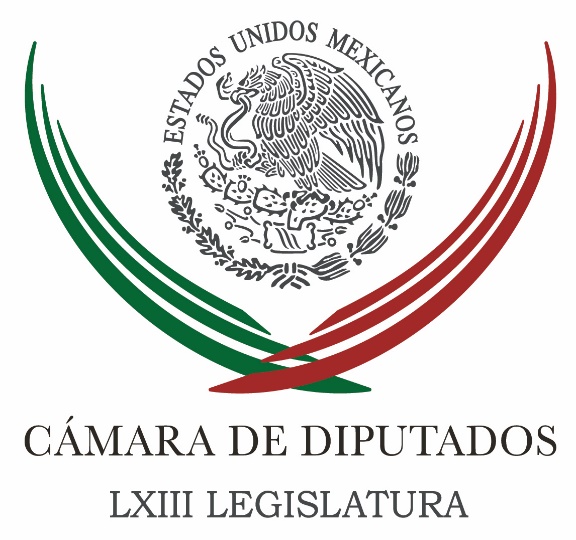 Carpeta InformativaTercer CorteResumen: Urgen legisladores definir dictámenes para convocar a ExtraordinarioResultados de la LIII Reunión Interparlamentaria México-EU, sientan bases para relación bilateral sólida: DávilaAumento al Suburbano, burla del PRI a mexiquenses: PRDFalta de humildad, causa de derrota de izquierda en Edomex: PRDLegisladores defienden triunfos de sus partidos en comiciosPermanente cita a reunión a fiscal para delitos a libertad de expresiónMéxico pide a Guatemala agilizar extradición de Javier DuarteContundente la reacción de mercados luego de los comicios: MeadeNarro Robles destaca labor de la prensa en favor de la democraciaMéxico y EU ponen fin a pleito por comercio de azúcarIEEM rechaza petición de Morena para realizar recuento “voto por voto”Instituciones deben portarse a la altura: Delfina Gómez06 de junio de 2017TEMA(S): Trabajo LegislativoFECHA: 6/06/17HORA: 17:59NOTICIERO: La Crónica.comESTACIÓN: Online GRUPO: Crónica0Urgen legisladores definir dictámenes para convocar a ExtraordinarioNOTIMEX.- Diputados y senadores se pronunciaron por definir los dictámenes que serían analizados en un eventual periodo extraordinario de sesiones, para poder definir la fecha en que se llevaría a cabo.El presidente de la Junta de Coordinación Política de la Cámara de Diputados, Francisco Martínez Neri, afirmó que hay materia suficiente para convocar un extraordinario, por lo que confió en que las comisiones sesionen cuanto antes.Al respecto afirmó que hay temas importantes por desahogar, entre ellos la minuta del Senado sobre el Mando Mixto Policial en los estados, así como la designación del fiscal anticorrupción por parte de la Cámara alta, y el dictamen sobre la violencia política contra las mujeres.En entrevista, el también coordinador de los diputados perredistas comentó que para celebrar dicho periodo, es necesario contar con los dictámenes correspondientes. “Ayer se planteaba el hecho de que pudiéramos sesionar en este mismo mes y yo espero que pueda ser viable”.Martínez Neri adelantó que en una semana o semana y media convocará a la Junta de Coordinación Política a una reunión, a fin de construir acuerdos, principalmente en materia de seguridad, y dar paso a la discusión del periodo extraordinario.A su vez, el vicecoordinador del grupo parlamentario del Partido de la Revolución Democrática (PRD) en la Cámara de Diputados, Jesús Zambrano Grijalva, coincidió en que para celebrar un extraordinario primero debe haber dictámenes.Al respecto indicó que la Comisión de Gobernación carece del dictamen relacionado con la iniciativa de Ley de Seguridad Interior, y tampoco está el de la Junta de Coordinación Política en conjunto con la Comisión de Justicia en San Lázaro en materia de Mando Mixto Policial.Añadió que luego del emplazamiento del presidente de la Mesa Directiva del Senado, Pablo Escudero, a "quitarse las camisetas partidistas" y convocar a un periodo extraordinario de sesiones la próxima semana, primero debe haber dictámenes y después se verán las fechas.Por separado, el senador Miguel Barbosa Huerta exhortó a los grupos parlamentarios a trabajar para que el periodo extraordinario esté sujeto a los términos y condiciones en las Cámaras y no a las posiciones políticas derivadas del proceso electoral del 4 de junio.En conferencia de prensa, el legislador del PT dijo que no está en contra del extraordinario, pero insistió que antes debe trabajarse en las Cámaras para definir los temas y los contenidos de los dictámenes que se abordarían en dicho periodo.   Jam/mTEMA(S): Trabajo LegislativoFECHA: 06/06/17HORA: 14:16NOTICIERO: Enfoque NoticiasEMISIÓN: Tercer CorteESTACION: Online:GRUPO: Enfoque Noticias0Resultados de la LIII Reunión Interparlamentaria México-EU, sientan bases para relación bilateral sólida: DávilaSergio Perdomo, reportero: El Presidente de la Comisión de Economía la Cámara de Diputados, Jorge E. Dávila Flores, dijo que “los alentadores resultados obtenidos en la LIII Reunión Interparlamentaria México-Estados, sientan las bases para construir una relación bilateral más sólida, de mutuo respeto al estado de derecho y de mayor cooperación para mejorar la economía, el comercio, el empleo, la migración y la seguridad entre ambos países”.En entrevista, el legislador coahuilense señaló que las delegaciones mexicana y estadounidense hicieron votos para que los posibles cambios y próxima modernización del Tratado de Libre Comercio de América del Norte, permitan incrementar el intercambio de mercancías y la competitividad de la región, en beneficio de los tres países integrantes.  Añadió que los parlamentarios acordaron también generar los mecanismos para proteger el patrimonio y los derechos humanos de los migrantes, particularmente en procesos de detención y repatriación.Dávila Flores resaltó que se convino intensificar el intercambio de información y cooperación institucional, para combatir más eficazmente el crimen organizado, el narcotráfico y consumo de drogas, el comercio ilegal de armas, el tráfico y trata de personas y el terrorismo.“Asimismo –añadió- concertamos consolidar la frontera como un espacio de encuentro entre ambas naciones, mejorando la infraestructura, cruces aduaneros, vías férreas, puentes, carreteras, logística, revisiones a personas y vehículos y proteger los ecosistemas”.“Los parlamentarios de la delegación estadounidense, encabezada por el republicano Michael McCaul, se mostraron complacidos por nuestra hospitalidad y el alto nivel de entendimiento y disposición que alcanzamos, por lo que en nuestra declaración conjunta acordamos establecer un grupo de trabajo bilateral, que se reunirá en agosto próximo, así como la realización de la LIV Reunión Interparlamentaria, en Estados Unidos, en el 2018”, concluyó el diputado priista. dlp/mTEMA(S): Información GeneralFECHA: 06/06/17HORA: NOTICIERO: Noticias MVSEMISIÓN: Tercer CorteESTACION: InternetGRUPO: MVSAumento al Suburbano, burla del PRI a mexiquenses: PRDAngélica Melín, reportera: El Partido Revolucionario Institucional (PRI) y el gobierno del Estado de México se han burlado de la población en esa entidad, pues esperaron a que pasara la elección del domingo 4 de junio, para dar un golpe a la economía con el aumento al precio del Tren Suburbano, acusó la bancada del Partido de la Revolución Democrática (PRD) en la Cámara de Diputados.Esa decisión confirma que las promesas del gobernador en turno y del candidato priísta fueron “pura demagogia”, afirmó el diputado Omar Ortega.El también dirigente del Sol Azteca en el Estado de México manifestó que el nuevo “agravio” del tricolor a la ciudadanía, no será el último y así lo han demostrado durante las décadas que han gobernado la entidad.Tras recordar que a partir de este día, el precio del Tren Suburbano será 0.50 centavos mayor en los viajes cortos; y los viajes más largos el costo total será de 17.50 pesos, Ortega Álvarez pidió a los mexiquenses no olvidar la que catalogó como una “traición” a la economía familiar.Lamentó que la población nuevamente sea objeto de burlas, pues los priístas han salido a los procesos electorales plateando promesas que terminan en “demagogia”, pues ofrecen honestidad, desarrollo económico, mejores servicios y mejor calidad de vida, pero al final “saquean” la economía familiar.Afirmó que la empresa concesionaria encargada de la operación del Suburbano, en ocasiones anteriores se ha beneficiado con distintos contratos millonarios entregados por el gobierno del estado, que por su parte, no ha cumplido las promesas de garantizar la movilidad de los mexiquenses, que pagan un transporte caro y malo. Masn/mTEMA(S): Partidos PolíticosFECHA: 06/06/17HORA: 15:55NOTICIERO: Excélsior.comEMISIÓN: Tercer CorteESTACION: Online:GRUPO: Excélsior.com0Falta de humildad, causa de derrota de izquierda en Edomex: PRDVanessa Alemán, reportera: Tras los resultados electorales preliminares en el Estado de México, el coordinador del PRD en la Cámara de Diputados, Francisco Martínez Neri, aseguró que fue la falta de humildad, acuerdos y apertura, llevó al PRD, Morena y sus aliados a la derrota.En el caso concreto de Morena debieron ser más humildes, también nosotros, creo que todos tenemos que sentirnos también como partícipes de una derrota de la izquierda, porque no tuvimos la oportunidad y la sensatez de sentarnos a platicar en su oportunidad”, comentóAnte las cerradas cifras en el proceso electoral del fin de semana en la entidad mexiquense que colocaron a Delfina Gómez, candidata de Morena casi 3 puntos por debajo de Alfredo del Mazo y a Juan Zepeda, aspirante del PRD, a 15 tantos del puntero, el legislador del sol azteca aseguró que con una alianza se pudo haber evitado.La ciudadanía salió a votar por la izquierda (…), yo creo que fallaron los partidos”, comentó.El PAN con Josefina Vázquez Mota como abanderada apenas alcanzó 11.29 por ciento de la votación, por lo que el diputado blanquiazul Jorge Triana, lamentó los resultados y reconoció que la excandidata presidencial llegó tarde a la contienda.Me parece que Josefina hizo una campaña con los recursos que tuvo a la mano. Creo, y esto es desde mi punto de vista muy personal, que se tomó muy tarde la decisión de que ella fuera candidata, no hubo tiempo de hacer una campaña bien articulada, no hubo oportunidad de que hiciera click la campaña del PAN en el Estado de México con la estrategia que tenía el Comité Ejecutivo Nacional. Ya habrá un momento para hacer la evaluación seria de qué fue lo que pasó”, detalló.Los resultados definitivos de la elección se darán a conocer este miércoles, por lo que una vez emitidos, los partidos podrán presentar recursos de impugnación.AVALA A ZEPEDA COMO DIRIGENTE NACIONAL El coordinador del PRD en la Cámara de Diputados, Francisco Martínez Neri, avaló la posibilidad de que Juan Zepeda, excandidato del sol azteca a la gubernatura del Estado de México, se convierta en el próximo dirigente nacional.Es inobjetable que Juan Zepeda en este momento se perfila como un referente joven de buena relación con referente muy importante en relación a la izquierda y no sería desdeñable el hecho de que más adelante pueda tener oportunidades importantes”, comentó.Esto luego que el exalcalde de Nezahualcóyotl pasara del cuarto sitio al inicio de la contienda en la entidad mexiquense al tercer lugar de la elección. dlp/mTEMA(S): Trabajo LegislativoFECHA: 6/06/17HORA: 19:04NOTICIERO: Excelsior.comESTACIÓN: Online GRUPO: Excélsior0Legisladores defienden triunfos de sus partidos en comiciosFernando Mayans, vicecoordinador de la bancada del PRD en el Senado, recalcó que el error de los partidos de izquierda, incluido su partido y Morena, fue no ir juntos por el Estado de MéxicoIVÁN E. SALDAÑA.- CIUDAD DE MÉXICO. Legisladores del PAN, PRD y Morena defendieron triunfos en las elecciones del domingo pasado, y reconocieron errores internos en sus partidos que no favorecieron a mayores resultados.El senador Ernesto Cordero sostuvo que el PAN ganó la gubernatura en Coahuila, y confió que los cómputos distritales y municipales de este miércoles confirmarán la victoria de Guillermo Anaya.Al mismo tiempo reconoció que en el Estado de México el PAN falló como partido.Me parece que mi partido tiene que hacer una reflexión profunda; perder de esa manera en el Estado de México no es menor, es una gran derrota para el Partido Acción Nacional y Ricardo Anaya tiene que asumir la responsabilidad de esta derrota que es histórica”, dijo en entrevista.Por su parte, también desde el Senado, la coordinadora de Morena en Diputados, Rocío Nahle, defendió el triunfo de Delfina Gómez en el Estado de México.Esta elección del Estado de México se tiene que transparentar completamente, es increíble el desaseo de los órganos electores cómo permitieron tantas irregularidades. Morena ya está recolectando casi el 100% de las actas y con base en ello vamos a actuar en lo conducente en las propias instancias electorales”, contestó. En tanto, el vicecoordinador de la bancada perredista en el Senado, Fernando Mayans, dijo que el error de los partidos de izquierda, incluido su partido y Morena, fue no ir juntos por el Estado de México.Por supuesto que se tiene que entender que si la izquierda hubiera estado unidad hubiéramos sacado más de 20 puntos al PRI. Hay que entenderlo, analizarlo, bajarlo un poquito los ánimos, serenarse y yo creo que sí la izquierda va unida nadie la frena”, señaló.El legislador apuntó que los partidos de izquierda ahora tienen que enfocarse en una alianza para ganar la presidencia de 2018.   Jam/mTEMA(S): Trabajo LegislativoFECHA: 06/06/17HORA: 16:32NOTICIERO: El Universal.comEMISIÓN: Tercer CorteESTACION: Online:GRUPO: El Universal.com0Permanente cita a reunión a fiscal para delitos a libertad de expresiónAlberto Morales y Juan Arvizu, reporteros: La primera comisión de la Comisión permanente del Congreso de la Unión citó a una reunión de trabajo ­programada para el martes de la próxima semana­ al Fiscal Especial para la Atención de Delitos Cometidos contra la Libertad de Expresión (FEADLE) de PGR, Ricardo Sánchez.La presidenta de la primera comisión, senadora Graciela Ortiz (PRI) dijo que en acuerdo con la PGR la reunión la reunión tiene como objetivo que el Ministerio Público federal informe sobre los avances en las investigaciones de asesinatos cometidos contra periodistas.“Con esta reunión queremos la preocupación de los legisladores sobre qué está haciendo la PGR ante los casos de asesinatos que ya se dieron, para que sean atendidos de la manera más expedita posible, además que se está haciendo para prever este lamentable fenómeno”.Explicó que si bien la PGR no tiene facultades de prevención, las instituciones del país están obligados revisar que esta situación no se repita una vez más. dlp/mTEMA(S): Información GeneralFECHA: 6/06/17HORA: 19:21NOTICIERO: Excelsior.comESTACIÓN: Online GRUPO: Excelsior0México pide a Guatemala agilizar extradición de Javier DuarteEl canciller Luis Videgaray solicita al gobierno de dicho país que, conforme al tratado de extradición, la repatriación del exgobernador de Veracruz se realice de la manera más expeditaENRIQUE SÁNCHEZ.- CIUDAD DE MÉXICO. El presidente Enrique Peña Nieto agradeció a su homólogo de Guatemala, Jimmy Morales, y a las autoridades de justicia de este país, la cooperación para detener al exgobernador Javier Duarte de Ochoa el pasado 15 de abril y someterlo a la justicia en camino a su extradición.En entrevista, el secretario de Relaciones Exteriores, Luis Videgaray, comentó que durante el encuentro entre ambos mandatarios reiteraron su colaboración en este asunto.El presidente agradeció a las autoridades guatemaltecas, al presidente y a las autoridades de procuración de Justicia la asistencia y el apoyo en este caso”, dijo.Esperemos que la extradición se otorgue de la manera más rápida posible", agregó.El funcionario fue entrevistado en la municipalidad guatemalteca luego de que el presidente Peña Nieto recibiera del alcalde Álvaro Arzú las Llaves de la Ciudad y el nombramiento de Huésped Distinguido.El canciller mexicano confirmó que será este miércoles cuando se entregue formalmente al Gobierno de Guatemala la solicitud de extradición del ex gobernador de Veracruz.   Jam/mTEMA(S): Información GeneralFECHA: 06/06/17HORA: 12:22NOTICIERO: Enfoque NoticiasEMISIÓN: Tercer CorteESTACION: Online:GRUPO: Enfoque Noticias0Contundente la reacción de mercados luego de los comicios: MeadeEnfoque Noticias: Los mercados financieros tuvieron una reacción “clara y contundente” a las elecciones de este domingo en cuatro entidades del país, entre ellas el Estado de México, destacó el secretario de Hacienda, José Antonio Meade Kuribreña.“Nosotros así lo sentimos; nos parece porque hay elementos varios que influyen en los ánimos de los mercados y yo creo que en este caso concreto hubo una reacción bastante clara y bastante contundente”, dijo a la pregunta de si el resultado en las elecciones, sobre todo la de la entidad mexiquense, es un voto de confianza para la estabilidad y la macroeconomía del país.Tras los comicios de este domingo, lo que hoy vemos es en términos generales una evolución de los mercados que ha sido favorables en sus diferentes indicadores, sostuvo en entrevista al término de su participación en la Conferencia Regional CReCER 2017, organizada por el Banco Mundial. dlp/mTEMA(S): Información GeneralFECHA: 06/06/17HORA: 16:06NOTICIERO: La Crónica.comEMISIÓN: Tercer CorteESTACION: Online:GRUPO: La Crónica.com0Narro Robles destaca labor de la prensa en favor de la democraciaNotimex: La libertad de prensa es parte fundamental para la democracia del país, aseguró el secretario de Salud, José Narro Robles.En la víspera del Día de la Libertad de Expresión, dijo que los medios de comunicación son importantes para hacer llegar a la sociedad los mensajes que se generan todos los días."Sin prensa libre no hay democracia; ustedes, son una parte muy importante de la construcción de lo que México ha venido edificando en materia de instituciones democráticas"."La prensa es esencial para poder transmitir los mensajes que a veces generan inquietud, que a veces generan dolor, pero es el mensajero, no es el medio, es parte de la realidad", subrayó.Tras felicitar a los representantes de los medios de comunicación que cubren el sector salud, refrendó el compromiso de la dependencia a su cargo para seguir contribuyendo al trabado de los periodistas."Y el agradecimiento por ayudarnos a transmitir mensajes y por ayudar a que la sociedad vaya mejorando y a que la democracia mexicana se vaya fortaleciendo", añadió Narro Robles. dlp/mTEMA(S): Información GeneralFECHA: 06/06/17HORA: 13:30NOTICIERO: Milenio.comEMISIÓN: Tercer CorteESTACION: Online:GRUPO: Milenio.com0México y EU ponen fin a pleito por comercio de azúcarLuis Moreno, reportero: Después de tres meses de negociaciones, los gobiernos de México y Estados Unidos alcanzaron un acuerdo que evite aranceles o cuotas compensatorias al azúcar mexicana, sin embargo el nuevo acuerdo aún no es respaldado por los productores estadunidenses.En conferencia de prensa desde Washington, Estados Unidos, el secretario de Economía, Ildefonso Guajardo Villarreal, indicó que México evitó que se impusieran cuotas compensatorias que podrían ser de hasta 43.9 por ciento.A cambio, y para responder a las demandas de los refinadores de Estados Unidos, el porcentaje de azúcar refinada que podrá enviarse a ese país disminuirá de 53 por ciento del total, a solamente 30 por ciento, y el restante 70 por ciento será azúcar cruda. Esta era una de las principales demandas de los refinadores estadunidenses, quienes se quejaban de que no les estaba llegando suficiente producto para procesar en sus plantas. Señaló que con los precios de referencia acordados con la industria mexicana, se protege a los cañeros mexicanos, incluyendo a los jornaleros y pequeños propietarios.Productores estadunidenses aún no respaldan acuerdoEl secretario de Comercio, Wilbur Ross, dijo que “desafortunadamente” el nuevo acuerdo aún no es respaldado por los productores estadunidenses, quienes en días pasados habían señalado que ya no debería de haber un acuerdo entre ambos países."Hemos conseguido que la parte mexicana acepte casi todas las solicitudes hechas por la industria estadunidense para solucionar fallas en el sistema actual y garantizar un trato justo a los productores y refinadores de azúcar estadunidenses", expresó.El documento pasará a una etapa final de redacción, en la que los dos lados tratarán de que sea más fácil para los productores estadounidenses sumarse, dijo Ross."Esperamos continuar las discusiones con ellos mientras finalizamos el acuerdo. Seguimos confiando en que este acuerdo defiende a los trabajadores estadunidenses en muchas industrias y es la mejor manera de asegurar la estabilidad y el crecimiento ", subrayó.Señaló que estos nuevos acuerdos entre los gobiernos de Estados Unidos y México, así como la industria azucarera mexicana, impiden el dumping del azúcar mexicano y corrigen los subsidios que recibe la industria azucarera mexicana.¿El fin?El acuerdo podría poner fin a un año de discusiones sobre las exportaciones de azúcar mexicana. Las últimas negociaciones comenzaron en marzo, dos meses después de que el presidente Donald Trump ocupó la Casa Blanca con la promesa de mantener una postura más firme en el comercio para proteger a las industrias y los empleos estadunidenses.Las discusiones comerciales en Washington son consideradas como una antesala de la compleja renegociación del Tratado de Libre Comercio de América del Norte (TLCAN) entre Estados Unidos, México y Canadá. dlp/mTEMA(S): Partidos PolíticosFECHA: 6/06/17HORA: 19:11NOTICIERO: La Jornada en líneaESTACIÓN: Online GRUPO: La Jornada0IEEM rechaza petición de Morena para realizar recuento “voto por voto”Israel Davila, corresponsal.- Toluca, Mex. Los consejos distritales del Instituto Electoral del Estado de México (IEEM) rechazaron este martes la petición formulada por Morena de abrir la totalidad de los paquetes electorales para realizar un recuento “voto por voto y casilla por casilla” de los comicios de gobernador del pasado domingo.El partido del que Andrés Manuel López Obrador es dirigente nacional fundamentó su petición en que se han constatado que existen inconsistencias en más de 16 mil casillas de las 18 mil 605 que se instalaron el día de la jornada electoral, y en las pruebas que miles de ciudadanos han difundido en redes sociales de que en el Programa de Resultados Electorales Preliminares (PREP) se difundieron datos falsos.Los órganos desconcentrados del instituto, explicó Ricardo Moreno, representante de Morena ante el Consejo General del IEEM, se escudaron que la facultad de autorizar el recuento total de votos corresponde únicamente al órgano central del Instituto, por lo que este miércoles, el partido hará la petición formal, antes de que inicie la sesión del cómputo oficial de los votos.“Hay una necesidad que impone la realidad de que existen miles de casillas con inconsistencias, algunas graves y otras no tanto. Son más de 16 mil casillas, estaríamos hablando de casi el 85 por ciento de las que fueron instaladas el domingo. Además, miles de ciudadanos nos han apoyado e contrastar los resultados de las sábanas que se colocaron tras el escrutinio de votos en cada casilla contra los datos que arrojó el PREP y se observa que éste dio datos falsos que no corresponden a la realidad. Al PRI lo inflaron en el PREP, le dieron más votos de los que realmente saco”, aseguró.Ricardo Moreno dijo que en redes sociales ya circula un video de una organización que apoyó a Morena y ha demostrado como en cada distrito electoral, el PREP le inyecto entre 5 y 8 mil votos al PRI lo que genera desconfianza en este instrumento.También se ha verificado que existen casillas donde la captura de los datos sobre los votos obtenidos por Morena, son menores a los que realmente se obtuvieron y se marcan en las actas de escrutinio. En la casilla 4720 Contigua 3, de Lerma, el PREP solo le da un voto a Morena, cuando el acta de escrutinio señala que obtuvo 134 sufragios.“Es necesario que la elección se limpie y haya certeza respecto a los resultados. Nosotros no podemos reconocer el triunfo de nadie cuando existen tal cantidad de casillas con inconsistencias, por eso es imprescindible que se realice el recuento voto por voto”, dijo Moreno.De acuerdo con el Código Electoral mexiquense, el recuento total de votos no procede en esta etapa del proceso, sino hasta que culmine el cómputo oficial programado para este miércoles. “Sabemos que la ley no lo contempla en este momento, pero existe una jurisprudencia donde hay votos particulares de los ministros que señalan que negar esta posibilidad podría ser inconstitucionalidad”.De acuerdo con Ricardo Moreno, hasta el momento existen solo unas tres mil 800 casillas donde se cumplen los supuestos de ley para la apertura de paquetes en la etapa del cómputo oficial de los votos y en esos casos, el IEEM no se podrá negar bajo ninguna circunstancia a que se revisen y recuenten los votos.   Jam/mTEMA(S): Partidos PolíticosFECHA: 6/06/17HORA: 19:07NOTICIERO: Milenio.comESTACIÓN: Online GRUPO: Milenio0Instituciones deben portarse a la altura: Delfina GómezAndrés Manuel López Obrador agregó que Morena no va a reconocer a ninguna autoridad que surja de un fraude electoral en el Estado de México. MILENIO DIGITAL.- Ciudad de México. La candidata de Morena a la gubernatura del Estado de México, Delfina Gómez, dijo que las instituciones se deben comportar a la altura de la situación, ya que los ciudadanos, y ella misma, están ansiosos por seguir creyendo en éstas.Delfina Gómez aseguró que "efectivamente" Morena ganó en las elecciones del domingo pese a la guerra sucia y la compra de votos, pero afortunadamente los mexiquenses "sacaron la casta"."Vuelvo a recalcar que soy institucional, creo en las instituciones, pero sí pido que las instituciones se comporten a la altura", exhortó.No reconoceremos a ninguna autoridad surgida del fraude: AMLO Por su parte, el presidente nacional de Morena, Andrés Manuel López Obrador, y su dirigente en el Estado de México, Horacio Duarte, coincidieron en que su partido no reconocerá el gobierno del priista Alfredo del Mazo por haberse asumido por medio del fraude electoral y reiteró que harán valer el triunfo de Delfina Gómez en los tribunales."Quienes luchamos por la democracia en México no aceptaremos ninguna autoridad surgida del fraude electoral", dijo el líder estatal. Minutos más tarde, López Obrador confirmó: "no vamos a reconocer a ninguna autoridad surgida de la violación de los principios constitucionales".Indicó que Morena luchará para que se vuelva a contar "voto por voto" en el cien por ciento de las casillas. Sin embargo, adelantó que el partido actuará "con responsabilidad", ya que el movimiento es pacífico.En este sentido, remarcó que no caerán en provocaciones. "No vamos a dar motivos para que los violentos nos acusen de violentos, no vamos a caer en esa trampa". Además, López Obrador volvió a hacer un llamado al presidente Enrique Peña Nieto para que no intervenga en las elecciones del Estado de México. "Que no haya línea, que dejen de operar desde Los Pinos".Finalmente, precisó que aún no concluye el proceso, pues mañana iniciará formalmente el cómputo en los 45 distritos electorales.   Jam/m